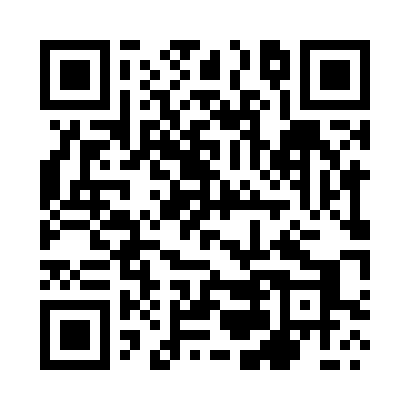 Prayer times for Korfowe, PolandWed 1 May 2024 - Fri 31 May 2024High Latitude Method: Angle Based RulePrayer Calculation Method: Muslim World LeagueAsar Calculation Method: HanafiPrayer times provided by https://www.salahtimes.comDateDayFajrSunriseDhuhrAsrMaghribIsha1Wed2:315:0712:355:438:0410:282Thu2:275:0512:355:448:0610:323Fri2:235:0312:355:458:0810:354Sat2:215:0112:355:468:0910:395Sun2:214:5912:355:478:1110:416Mon2:204:5712:345:488:1310:417Tue2:194:5512:345:498:1410:428Wed2:184:5412:345:508:1610:439Thu2:184:5212:345:518:1810:4310Fri2:174:5012:345:528:1910:4411Sat2:164:4912:345:538:2110:4512Sun2:164:4712:345:548:2210:4513Mon2:154:4512:345:558:2410:4614Tue2:144:4412:345:568:2610:4715Wed2:144:4212:345:578:2710:4716Thu2:134:4112:345:588:2910:4817Fri2:124:3912:345:598:3010:4918Sat2:124:3812:345:598:3210:4919Sun2:114:3612:346:008:3310:5020Mon2:114:3512:346:018:3510:5121Tue2:104:3412:356:028:3610:5122Wed2:104:3212:356:038:3710:5223Thu2:094:3112:356:048:3910:5324Fri2:094:3012:356:048:4010:5325Sat2:094:2912:356:058:4210:5426Sun2:084:2812:356:068:4310:5527Mon2:084:2712:356:078:4410:5528Tue2:084:2612:356:078:4510:5629Wed2:074:2512:356:088:4710:5630Thu2:074:2412:366:098:4810:5731Fri2:074:2312:366:108:4910:58